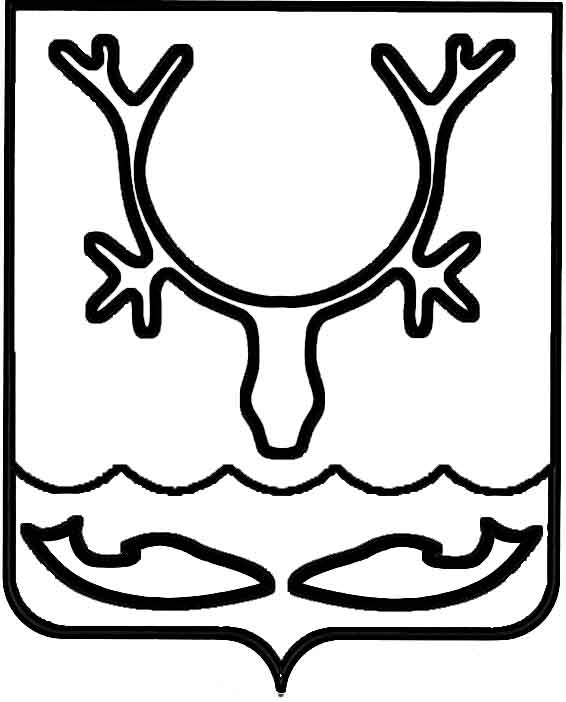 Администрация МО "Городской округ "Город Нарьян-Мар"ПОСТАНОВЛЕНИЕот “____” __________________ № ____________		г. Нарьян-МарВ связи с внесением изменений в статьи 15, 17 Федерального закона                           от 05.04.2013 № 44-ФЗ "О контрактной системе в сфере закупок товаров, работ, услуг для обеспечения государственных и муниципальных нужд" (далее – Федеральный закон) Администрация МО "Городской округ "Город Нарьян-Мар"П О С Т А Н О В Л Я Е Т:1.	Внести изменения в Порядок составления, утверждения и установления показателей планов (программ) финансово-хозяйственной деятельности муниципальных унитарных предприятий МО "Городской округ "Город Нарьян-Мар", утвержденный постановлением Администрации МО "Городской округ "Город Нарьян-Мар" от 23.04.2014 № 1153:1.1.	Пункт 4 изложить в следующей редакции:"4. Руководитель муниципального унитарного предприятия ежегодно,                        до 01 октября года, предшествующего плановому, представляет в Администрацию МО "Городской округ "Город Нарьян-Мар" проект плана ФХД муниципального унитарного предприятия на планируемый период. Вместе с проектом плана ФХД муниципального унитарного предприятия представляются технико-экономическое обоснование планируемых мероприятий, затрат на их реализацию, ожидаемый эффект от их выполнения, пояснительная записка к плану ФХД муниципального унитарного предприятия.".1.2.	В пункте 6 слова "до 25 декабря" заменить словами "до 01 декабря".1.3.	В пункте 8 слова "совместно с УС, ЖКХ и ГД" исключить.1.4.	Пункт 10 изложить в следующей редакции:"10. Корректировка плана ФХД муниципального унитарного предприятия                   на текущий год, а также (при необходимости) уточнение показателей деятельности муниципального унитарного предприятия проводятся после принятия решения                              о бюджете муниципального образования "Городской округ "Город Нарьян-Мар"               на планируемый период, сдачи полугодового отчета о выполнении утвержденного плана ФХД, но не более двух раз в год. Изменения в план ФХД муниципального унитарного предприятия готовятся руководителем муниципального унитарного предприятия и утверждаются в порядке, установленном для утверждения плана ФХД муниципального унитарного предприятия.".2.	Настоящее постановление вступает в силу с момента подписания и подлежит официальному опубликованию.0709.2016963О внесении изменений в Порядок составления, утверждения и установления показателей планов (программ) финансово-хозяйственной деятельности муниципальных унитарных предприятий МО "Городской округ "Город Нарьян-Мар"И.о. главы МО "Городской округ "Город Нарьян-Мар" А.Б.Бебенин